To facilitate the process  of ID badges issuance,  please completeand return this form together with the Registration FormList of Delegation of the country ……………….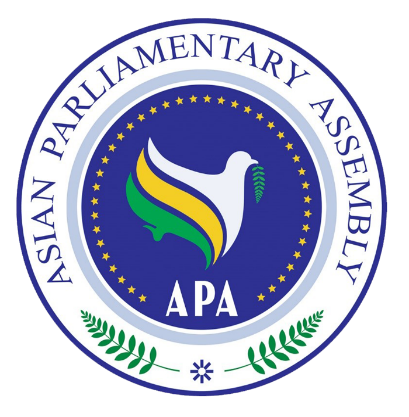 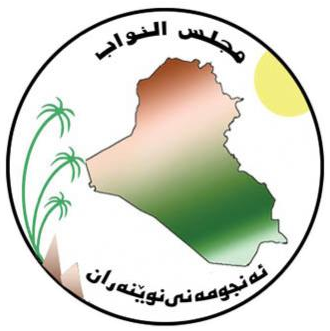 No.First NameLast NamePositionPhoto